ВСЕРОССИЙСКАЯ ОЛИМПИАДА  ШКОЛЬНИКОВПО ФИЗИКЕ2020 - 2021 учебный год                                                    ШКОЛЬНЫЙ ЭТАП                                 Шифр______ классВремя выполнения – 90 минутМаксимальное количество баллов -40Прочитай рассказ и переведи в систему СИ физические величины, которые указаны в рассказе (для записи значений величин в системе СИ оставлено место в скобках).Одна улитка очень любила путешествовать. Однажды в теплый летний день она двигалась непрерывно в течение 1,2 часа (               ), развивая скорость до 20 см/мин (                 ), а иногда и до 5 дм/мин (               ). На ее пути возникали разные препятствия – огромные ветки деревьев длиной 0,003 км(            ), камни объемом около 45 см3 (                       ). С радостью она встречала других путешественников – барсука массой 0,08ц (          ), мышь, масса которой оказалась примерно  (                ) и многих других. При встрече она радостно им улыбалась и желала удачного путешествия.Фора (от итальянского fora – вперед) – заранее обусловленное преимущество, даваемое сильным участником слабому в некоторых спортивных соревнованиях, играх. Какую фору должен дать пешеход, идущий со скоростью , улитке, ползущей со скоростью 0,015 м/с, чтобы на дистанции  финишировать одновременно с ней?Экспериментальная задача. Определите толщину одной страницы выданной книги.ВСЕРОССИЙСКАЯ ОЛИМПИАДА  ШКОЛЬНИКОВПО ФИЗИКЕ2020 - 2021 учебный год                                                    ШКОЛЬНЫЙ ЭТАП                                 Шифр______                                                                 8 классВремя выполнения – 90 минутМаксимальное количество баллов -401. На левой чаше весов стоит мензурка с водой. На правую чашу ставят точно такую же мензурку и наливают в нее ртуть до тех пор, пока весы не придут в равновесие. В какой мензурке уровень жидкости выше? Во сколько раз? Плотность ртути – 13, 5 г/см3,  Плотность воды -   1 г/см3.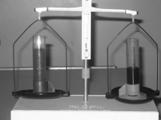 2. Голодный Вини Пух ест со скоростью 50 г/с. Кролик носит еду из буфета на стол со скоростью 0,24 кг/мин. Сможет ли кролик обеспечить непрерывный процесс питания Вини Пуха? 3. Плот длиной ℓ состоит из бревен. Площадь поперечного сечения каждого бревна S. Плот может удержать на воде груз массой m. Плотность дерева ρ, плотность воды. Определить, из скольких бревен сделан плот.  4.Экспериментальная задача: определите объём одной канцелярской скрепки, если у вас есть мензурка с водой и несколько скрепок.ВСЕРОССИЙСКАЯ ОЛИМПИАДА  ШКОЛЬНИКОВПО ФИЗИКЕ2020 - 2021 учебный год                                                    ШКОЛЬНЫЙ ЭТАП                                 Шифр______9 классВремя выполнения – 120минутМаксимальное количество баллов -501. По параллельным путям идут пассажирские поезда навстречу друг другу, длина каждого поезда . Скорость первого поезда . Пассажир первого поезда определил, что встречный поезд прошел мимо него за 2 с. Определить скорость встречного поезда.   2. Вес куска стекла в воде 1,5 Н. Определите его массу. Плотность стекла 2 500 кг/м3.3. Сообщающиеся сосуды состоят из двух одинаковых трубок (U-образная трубка). Трубки частично заполнили водой. На сколько повысится уровень воды в левой трубке, если в правую налить столько керосина, что он образует столб высотой ?Плотность керосина 900 кг/м3, плотность воды 1000 кг/м3.4. В калориметр со льдом массой  и температурой 0о С впущен пар при температуре 100 оС. Сколько воды окажется в калориметре непосредственно после того, как весь лед растает? λльда= 330 кДж/кг, L=2260 кДж/кг, своды=4200 Дж/ кгоС.   5. Экспериментальная задача.  У вас есть моток тонкой проволоки, карандаш и тетрадь в клетку. Определите площадь поперечного сечения проволоки.ВСЕРОССИЙСКАЯ ОЛИМПИАДА  ШКОЛЬНИКОВПО ФИЗИКЕ2020 - 2021 учебный год                                                    ШКОЛЬНЫЙ ЭТАП                                 Шифр______10 классВремя выполнения – 150 минутМаксимальное количество баллов -501.Автобус первые  пути проехал за 12 мин, а следующие  – за 18 мин. Определите среднюю скорость автобуса на всем пути.2.Тело совершает прямолинейное равноускоренное движение с некоторой начальной скоростью. Каково перемещение тела за 20 с, если его скорость через 10 с после начального момента равна 5 м/с? Тело двигалось в одном направлении.3. Три проводника с сопротивлением 8 Ом и 12 Ом и 24 Ом соединены параллельно. Определить сопротивление цепи.4. Определить до какой минимальной температуры надо нагреть стальной шарик, чтобы он, будучи    положен на лед, полностью в него погрузился. Температура льда 0оС, удельная теплоемкость стали с=500 Дж/кгоС, плотность стали ρстали=7800 кг/м3, плотность льда   ρльда=900 кг/м3, удельная теплота плавления льда λ=330 кДж/кг. 5. Экспериментальная задача.  Определите толщину тонкой стеклянной пластинки прямоугольной формы, имея весы с разновесом и линейку. Учтите, что непосредственно измерять толщину пластинки линейкой нецелесообразно, так как это даст неточный результат. ВСЕРОССИЙСКАЯ ОЛИМПИАДА  ШКОЛЬНИКОВПО ФИЗИКЕ2020 - 2021 учебный год                                                    ШКОЛЬНЫЙ ЭТАП                                 Шифр______11 классВремя выполнения – 150 минутМаксимальное количество баллов -501.Газовый отопительный котел разрешается устанавливать в проветриваемом помещении объемом не менее . Каков объем помещения, длина пола в котором равна , ширина – 25 дм, а высота потолка над полом – ? Возможна ли установка котла в нем? 2. Моль гелия (одноатомный газ) вначале изотермически расширяется – при этом он получает в виде тепла 1620 Дж, затем его охлаждают при неизменном объеме, отняв у него 1000 Дж в виде тепла. После этого его адиабатически сжимают до начального состояния. Найти термодинамический КПД этого цикла.3. Паровоз массой 900 т идет по горизонтальному пути и развивает при этом постоянную силу тяги в 270кН. Известно, что на участке пути в , его скорость возросла   с 36 до . Определить силу сопротивления движению паровоза. 4.Найти силу токов и напряжения на каждом из резисторов цепи если амперметр показывает 2А, а сопротивление резисторов R1 =2 Ом, R2 =10 Ом, R3 =15 Ом, R4 =4 Ом.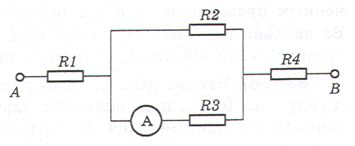 5.Экспериментальная задача. Определите коэффициент трения µ дерева по дереву.Приборы и материалы:1)деревянная линейка;                                          2)деревянный брусок;                                           3)измерительная лента или линейка.